Către,	PRIMĂRIA MUNICIPIULUI DEVA	DIRECŢIA URBANISM, PRIVATIZARE						CEREREPENTRU ELIBERAREA CERTIFICATULUI DE NOMENCLATURĂ STRADALĂ ŞI ADRESĂSubsemnatul/Firma____________________________________________reprezentata prin _________________________________ posesor al BI/CI seria ____ nr._________ CNP/CUI ______________________ cu domiciliul/sediul în judeţul _____________ mun./oraş/comuna ______________________ satul ____________ strada _________________________ nr. ____ bloc _____ sc. _____ et. ___ ap. ____ telefon mobil/fix ______________, solicit eliberarea unui certificat de nomenclatură stradală şi adresă pentru imobilul situat în Mun. Deva, Sat aparţinător Bârcea Mică/Cristur/Archia/localitatea componentă Sântuhalm, strada _________________________ nr.___/fără număr, bl. ___ sc. ___ et ___ ap. ____, înscris în CF nr. ___________________________ pe nr. topo/cadastral ________________________________________________.In scopul:Direcţia Publică Locală de Evidenţa Persoanelor şi Stare Civilă Serviciului Evidenţa PersoanelorAlte scopuriAnexez prezentei: extras CF; * contract de vânzare-cumpărare/certificat de moştenitor (după caz); copie B.I./C.I., CUI; * plan de încadrare în zonă (după caz); ridicare topografică cu coordonate (după caz); taxă eliberare Certificat de nomenclatură stradală și adresă - 9 lei. (punctele notate cu * sunt obligatorii, termenul de rezolvare este de maxim 30 de zile)Data							Semnătura____________________                                       _____________________JUDEȚUL HUNEDOARA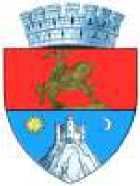 MUNICIPIUL DEVA
PRIMĂRIA MUNICIPIULUI DEVADeva, Piața Unirii, Nr. 4
dpo@primariadeva.roDECLARAȚIE / ACORD9Subsemnatul/a/Firma	 ,reprezentat/ă prin 	, posesor/posesoare al/aBI/CI Pașaport seria ___, nr. 	, CUI 	, cudomiciliul / sediul în județul 	, mun./oraș/comuna	, satul 	, strada 	 	, nr. 	, bloc 	, scara 	, etaj 	, apartament ___ prin prezenta declar că:• Am fost informat/ă că Primăria Deva / Serviciile Publice subordonate Consiliului Local Deva prelucrează date cu caracter personal în scopul și pentru îndeplinirea atribuțiilor legale ale instituției.• Am luat la cunoștință din cererea/declarația depusă și din actele anexate la5	5	5	JL	5aceasta, vor fi prelucrate de Primăria Deva / Serviciile Publice subordonate Consiliului Local Deva cu respectarea prevederilor Regulamentului (UE) 679/2016 privind protecția persoanelor fizice în ceea ce privește prelucrarea datelor cu caracter personal, și libera circulație a acestor date.• Am fost informat/ă că, în conformitate cu prevederile Regulamentului nr. 679 din 27 aprilie 2016 privind protecția persoanelor fizice în ceea ce privește prelucrarea datelor cu caracter personal și libera circulație a acestor date, beneficiez de următoarele drepturi: dreptul de informare, dreptul de acces la date, dreptul de rectificare, dreptul la ștergerea datelor („dreptul de a fi uitat”), dreptul la portabilitatea datelor, dreptul la opoziție, dreptul de a nu fi supus unei decizii individuale automate.Sunt de acord că Primăria Deva/ Serviciile Publice subordonate Consiliului Local Deva să mă contacteze, în scopul soluționării cererii depuse prin:e-mail:	;telefon:	.Semnătura